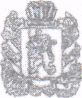 РОССИЙСКАЯ ФЕДЕРАЦИЯКРАСНОЯРСКИЙ КРАЙСАЯНСКИЙ РАЙОНСРЕДНЕАГИНСКИЙ СЕЛЬСКИЙ СОВЕТ ДЕПУТАТОВРЕШЕНИЕ 17.06.2022                                          с. Средняя Агинка                            №   69                 О внесении изменений в решение Среднеагинского сельского Совета депутатов от 26.07.2017 № 43 «Об утверждении Положения о бюджетном процессе в  Среднеагинском сельсовете» ( в ред.решений от 17.06.2020 № 122, от 22.11.2021 № 44)В соответствии со ст. 172  Бюджетного кодекса Российской Федерации, Федеральным законом от 06.10.2003 N 131-ФЗ «Об общих принципах организации местного самоуправления в Российской Федерации», Федеральными законами от 28.06.2021 № 228 – ФЗ, от 28.03.2017 № 48- ФЗ, статьями 29, 58, 63 Устава Среднеагинского сельсовета, Среднеагинский сельский Совет депутатов РЕШИЛ:Внести в Положение о бюджетном процессе в  Среднеагинском сельсовете утвержденное  решением Среднеагинского сельского Совета депутатов от 26.07.2017 № 43 ( в ред.решений от 17.06.2020 № 122, от 22.11.2021 № 44) следующие изменения: Часть 1 Статьи 11 Положения изложить в новой редакции: «1. Составление проектов бюджетов основывается на:положениях послания Президента Российской Федерации Федеральному Собранию Российской Федерации, определяющих бюджетную политику (требования к бюджетной политике) в Российской Федерации;документах, определяющих цели национального развития Российской Федерации и направления деятельности органов публичной власти по их достижению;основных направлениях бюджетной, налоговой политики муниципальных образования;прогнозе социально-экономического развития;бюджетном прогнозе (проекте бюджетного прогноза, проекте изменений бюджетного прогноза) на долгосрочный период;муниципальных программах (проектах муниципальных программ, проектах изменений указанных программ).».2. Контроль за исполнением настоящего решения возложить на постоянную комиссию по экономике, финансам, собственности и природопользованию, сельскому хозяйству по местному самоуправлению, законности, правопорядку и защите прав граждан.3. Решение вступает в силу в день, следующий за днем его официального опубликования в  газете «Среднеагинские вести» и подлежит размещению на странице Среднеагинского сельсовета официального сайта администрации Саянского района www/ adm-sayany.ru в информационно-телекоммуникационной сети Интернет.Глава Среднеагинского сельсовета,Председатель Среднеагинского сельского Совета депутатов                                                                          Р.Ф.Наузников